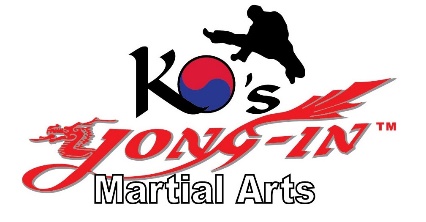    ____ Little Tiger (Age3 to 6)     _____ Beginner Class           _____ Advanced Class             _____ Adult Class (Age 14 & Up)     ____ Black Belt   ___ Sparring	DISCIPLINE	           RESPECT          SUCCESSPRACTICE MAKES PERFECT     NEVER GIVE UP     SWEAT NEVER LIESMondayTuesdayWednesdayThursdayFridaySaturday9:30 – 10:00Littler TigerAll Belt Class4:00 – 4:45Children Advanced Class Hi-Blue to Deputy 24:00 – 4:45Children Biginner ClassWhite to Blue4:00 – 4:45Children Advanced Class Hi-Blue to Deputy 24:00 – 4:45Children Biginner  ClassWhite to Blue4:00 to 4:45Children Color Belt Sparring 10:15 – 11:00Family ClassAll Color Belt5:00 to 5:30Little Tiger(Yellow to Higher)5:00 to 5:30Little Tiger(White Belt only)5:00 to 5:30Little Tiger(Yellow to Higher)5:00 to 5:30Little Tiger(White Belt only)5:00 to 5:50Elite Team/Competition team11:15 – 12:00All Black Belt5:40 – 6:25All Black Belt (Bring Weapon)5:40 to 6:25All Black Belt(Bring Weapon)5:40 to 6:25Color Belt Family Sparring (Bring Sparring Gear)5:40 to 6:25All Black BeltSparring (Bring Sparring Gear) 6:00 to 7:15Tiger TeamClass12:00 – 12:45Special ClassBlack Belt Testing Preparation Class6:35 to 7:20Family Beginner ClassWhite to Blue6:35 to 7:20Family Advanced ClassHi-Blue & up Color Belt All Black Belt6:35 to 7:20Family Beginner ClassWhite To Blue6:35 to 7:20Family Advanced ClassHi-Blue & up Color BeltAll Black Belt7:30 to 8:15Adult All Belt7:30 to 8:15Adult All Belt(Bring SparringGear) 7:30 to 8:15Adult All Belt7:30 to 8:15Adult All Belt